12/04/2024BionexoRESULTADO – TOMADA DE PREÇON° 2024253TP57544HEMUO Instituto de Gestão e Humanização – IGH, entidade de direito privado e sem fins lucrativos,classificado como Organização Social, vem tornar público o resultado da Tomada de Preços,com a finalidade de adquirir bens, insumos e serviços para o HEMU - Hospital Estadual daMulher, com endereço à Rua R-7, S/N, Setor Oeste, Goiânia, CEP: 74.125-090.Bionexo do Brasil LtdaRelatório emitido em 12/04/2024 11:36CompradorIGH - HEMU - Hospital Estadual da Mulher (11.858.570/0002-14)AV. PERIMETRAL, ESQUINA C/ RUA R7, SN - SETOR COIMBRA - GOIÂNIA, GO CEP: 74.530-020Relação de Itens (Confirmação)Pedido de Cotação : 340042685COTAÇÃO Nº 57544 - MANUTENÇÃO PREDIAL - HEMU MAR/2024Frete PróprioObservações: *PAGAMENTO: Somente a prazo e por meio de depósito em conta PJ do fornecedor. *FRETE: Só serãoaceitas propostas com frete CIF e para entrega no endereço: RUA R7 C/ AV PERIMETRAL, SETOR COIMBRA, Goiânia/GOCEP: 74.530-020, dia e horário especificado. *CERTIDÕES: As Certidões Municipal, Estadual de Goiás, Federal, FGTS eTrabalhista devem estar regulares desde a data da emissão da proposta até a data do pagamento. *REGULAMENTO: Oprocesso de compras obedecerá ao Regulamento de Compras do IGH, prevalecendo este em relação a estes termos emcaso de divergência.Tipo de Cotação: Cotação NormalFornecedor : Todos os FornecedoresData de Confirmação : TodasFaturamentoMínimoValidade daPropostaCondições dePagamentoFornecedorPrazo de EntregaFrete ObservaçõesFERRAGISTA AREIAO EIRELIGOIÂNIA - GOMaria Salette Bastos - (62) 3285-2 dias apósconfirmação1R$ 0,000004/04/202430 ddlCIFnull2000areiaofer@gmail.comMais informaçõesProgramaçãode EntregaPreçoUnitário FábricaPreçoValorTotalProdutoCódigoFabricante Embalagem Fornecedor Comentário JustificativaRent(%) QuantidadeUsuárioDaniellyEvelynPereira DaCruz;FA PEREIRAnão atingeFERRAGISTAAREIAOEIRELICABO PP 3 X 2,5MM -CABO C/ 100MCABO PP 3X2,5- . - .R$R$R$93,500012851-1nullnull10 Metrofaturamento 9,3500 0,0000minimo.12/04/202411:34DaniellyEvelynDISJUNTORUNIPOLAR DIN6A - DIVERSOSFERRAGISTAAREIAOEIRELIPereira Da1 Unidade R$ 8,2900 CruzDISJUNTOR UNIPOLARDIN 16AR$R$43890-UNIDADE---8,2900 0,0000112/04/202411:34DOBRADICA DE FERROZINCADO 3.1/2 -> -MEDIDASAPROXIMADASCOMPRIMENTO 8.6 CMLARGURA 5.6 CM - COMDaniellyEvelynPereira DaCruzDOBRADICAPOLIDA 3.1/2''IDEAL -DIVERSOS -DIVERSOSFERRAGISTAAREIAOEIRELIR$R$R$29,8200335802-DIVERSOSnull6 Unidade4,9700 0,000012/04/20246FUROS - COM PINO11:34SOLTO. - UNIDADEDaniellyEvelynPereira DaCruzFECHADURAFECHADURA RETAEXTERNA CROMADA 40 47278X 53 MMEXT CROM ALAV711 POP LI -SOPRANO -FERRAGISTAAREIAOEIRELIR$R$R$98,98004-UNIDADEnull2 Unidade49,4900 0,0000SOPRANO12/04/202411:34DaniellyEvelynPereira DaCruzFITAALUMINIZADAP/ ARCONDICIONADO8 MM X 5 M -DIVERSOSFITA ALUMINIZADA P/AR CONDICIONADO 48 44780MM X 5 MFERRAGISTAAREIAOEIRELIR$R$R$12,000056--UNIDADEROLOnullnull--1 Unidade3 Unidade12,0000 0,0000412/04/202411:34FITA PVC BRANCA00MMX10M -> FITA33832FITA PVC P/ARCONDICIONADO100X10M - .FERRAGISTAAREIAOEIRELIR$R$R$17,3700DaniellyEvelynPereira DaCruz15,7900 0,0000PVC BRANCA 10MTSPARA ARCONDICIONADO -UNIDADEhttps://bionexo.bionexo.com/jsp/RelatPDC/relat_adjudica.jsp1/3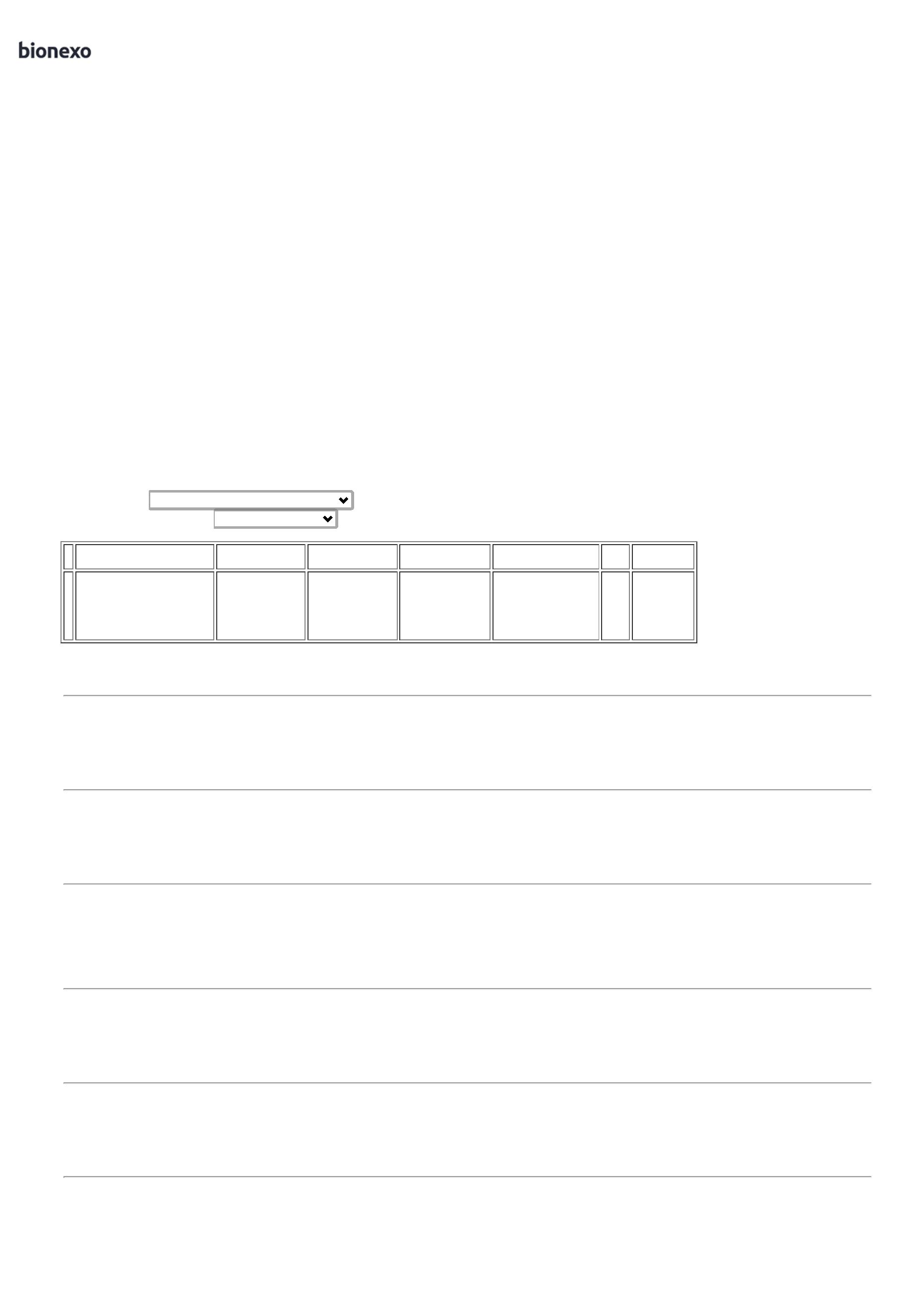 12/04/2024Bionexo12/04/202411:34DaniellyEvelynPereira DaCruzJOGO DEALISARMADEIRA CRUA UNIDADE- UNIDADE -DIVERSOSJOGO DE ALISARMADEIRA CRUA -UNIDADEFERRAGISTAAREIAOEIRELIR$R$R$360,000078940369-----null-----2 Unidade2 Unidade1 Unidade4 Unidade1 Lata12180,0000 0,000012/04/202411:34DaniellyEvelynPereira DaCruzJOGO DEJOGO DE BATENTES DEMADEIRA 210 X 14 CM - 40372UNIDADEBATENTES DEMADEIRA 210 X UNIDADE14 CM -FERRAGISTAAREIAOEIRELIR$R$R$466,0000nullnullnullnull33,0000 0,0000DIVERSOS12/04/202411:34DaniellyEvelynPereira DaCruzLAVATORIOSUSPENSO DEPAREDE - 34 X46 - LAGOSAGUARAPARILAVATORIO SUSPENSODE PAREDE - 34 X 46 - 40316UNIDADEFERRAGISTAAREIAOEIRELIR$R$R$103,0000UNIDADE03,0000 0,000012/04/202411:34DaniellyEvelynPereira DaCruzLUMINARIA LED120 CM SLIN - *FERRAGISTAAREIAOEIRELILUMINARIA LED DETETO LINEAR 120CMR$R$R$138,80001043309*34,7000 0,0000-*12/04/202411:34DaniellyEvelynPereira DaCruzMASSA PVA LATA 18 LTS>EM LATA COM 18LTSOU CAIXA COM 28KG -LATAMASSA PVA28KG -DIVERSOS -DIVERSOSFERRAGISTAAREIAOEIRELI-R$R$R$57,0000112261DIVERSOS57,0000 0,000012/04/202411:34MONTANTE PARAPAREDES DRYWALL EFORRO DE GESSO 70MM -PRODUTO TEMQUE ESTAR EMCOMFORMIDADE COM ANORMA ABNT5.758:2009;ESPESSURAMÍNIMA DE CHAPA DE 26676AÇO: 0,50MM,DaniellyEvelynPereira DaCruzMONTANTEPARA PAREDESDRYWALL EFORRO DEGESSO -1FERRAGISTAAREIAOEIRELIR$R$R$792,000012-UNIDADEnull-20 Barra39,6000 0,0000ESTRUTURAHORIZONTAL, PAREDESE FORRO;12/04/202411:34DIVERSOSCOMPRIMENTO DABARRA: 3 MT;GALVANIZAÇÃO:Z 275;TAMANHO:70MM;PARAFUSO TROMBETAC/ BUCHA PARADRYWALL 3,5MM XDaniellyEvelynPereira DaCruzPARAFUSOTROMBETA C/BUCHA PARADRYWALL3,5MM X 25MM- DIVERSOSFERRAGISTAAREIAOEIRELI25MM -> PARAFUSOPARA DRYWALLTROMBETAR$R$R$280,00001347383-UNIDADEnull-1000 Unidade0,2800 0,000012/04/202411:343,5MMX25MM COMBUCHA - UNIDADEDaniellyEvelynPereira DaCruzPERFIL GUIAPARA DRYWALL0X30X3000MMPERFIL GUIA PARADRYWALLFERRAGISTAAREIAOEIRELIR$R$R$708,75001415164405463069---UNIDADEnullnullnull---15 Barra747,2500 0,000070X30X3000MM-DIVERSOS12/04/202411:34PISOPORCELANATOACETINADORETIFIC. CINZA UNIDADECLAR0 PI 5DaniellyEvelynPereira DaCruzPISO PORCELANATOACETINADO RETIFIC.CINZA CLAR0 PI 5FERRAGISTAAREIAOEIRELIR$R$8 MetroQuadradoR$743,200092,9000 0,000063X63CM63X63CM -12/04/202411:34DIVERSOSDaniellyEvelynPereira DaCruzPLACA DEDRYWALLSTANDARD 1,80 UNIDADEX 1,20 M -PLACA DE DRYWALLSTANDARD 1,80 X 1,20 49946MFERRAGISTAAREIAOEIRELIR$R$R$35 Unidade58,8500 0,00002.059,7500DIVERSOS12/04/202411:34DaniellyEvelynPereira DaCruzporta lisamadeira 80x2,10madeiras -indefinidoPORTA LISA DEMADEIRA PARA VERNIZ 72835FERRAGISTAAREIAOEIRELIR$R$R$736,0000178--UNIDADEnullnull--2 Unidade6 Unidade-368,0000 0,000080 X 210 CM12/04/202411:341SILICONE INCOLORTUBO 280GR.44104SILICONE260GRDIVERSOS FERRAGISTAAREIAOR$R$R$94,2000DaniellyEvelyn15,7000 0,0000https://bionexo.bionexo.com/jsp/RelatPDC/relat_adjudica.jsp2/3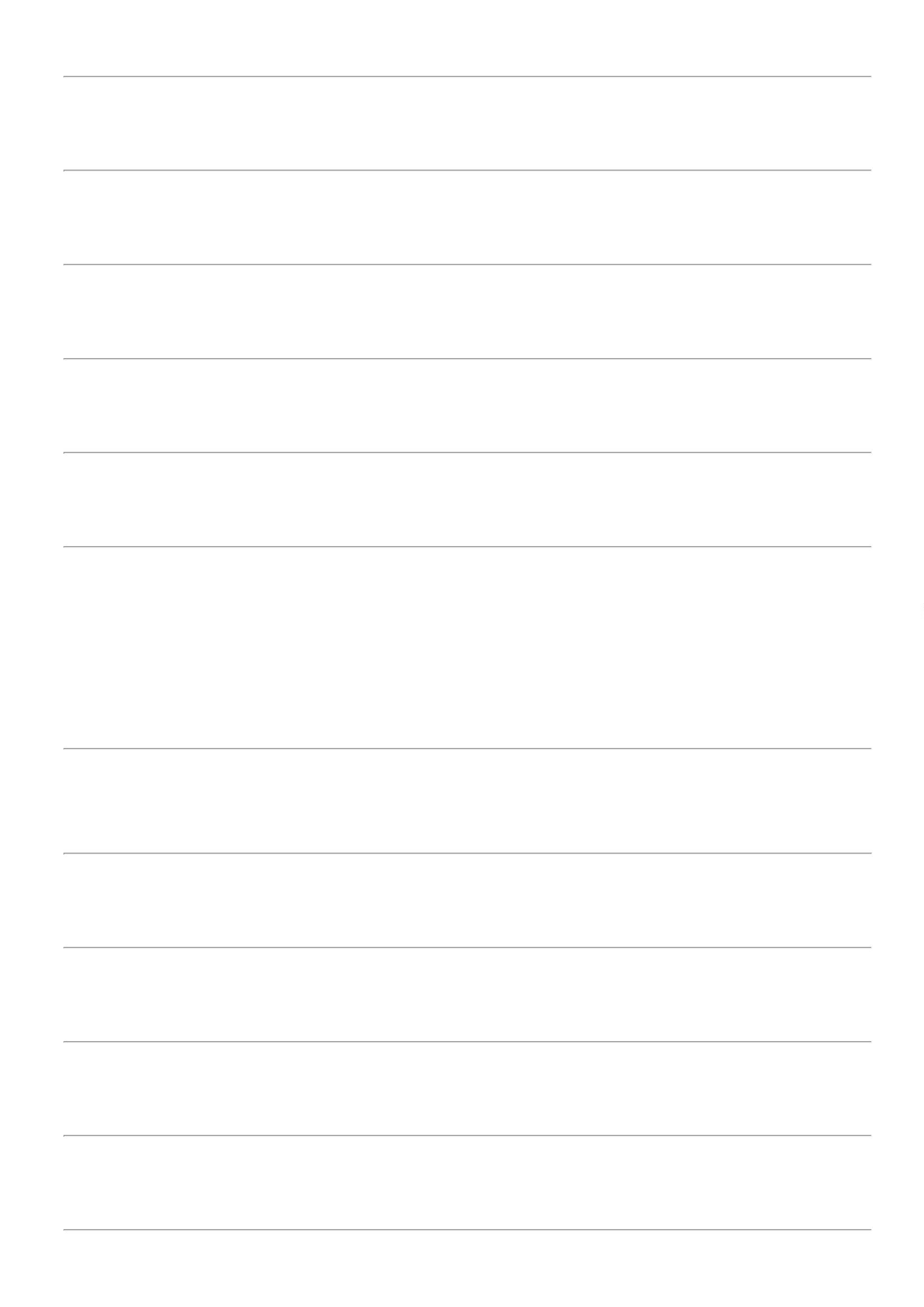 12/04/2024BionexoINCOLOR -DIVERSOS -DIVERSOSEIRELIPereira DaCruz12/04/202411:34DaniellyEvelynPereira DaCruzTINTA ACRILICAFOSCA BRANCONEVE 18L -> -ACABAMENTOFOSCO - . - .TINTA ACRILI BRANCONEVE ANTIMOFOANTIBACTERIC S/ CHEIRFERRAGISTAAREIAOEIRELIR$R$R$690,00001968939-LATAnull-1 Unidade690,0000 0,000018 L12/04/202411:34TINTA ACRILICA SEMIBRILHO BRANCO NEVEAPROX. 18L ->SEMIBRILHO -> AGUA,RESINA Á BASE DEDISPERSÃO AQUOSA DECOPOLÍMEROSESTIRENO-ACRILICO,FUNGICIDA EBACTERICIDA Á BASEDE ISOTIAZOLINONAS -VALIDADE MINIMA: 2ANOS - DILUIÇÃO:MINIMA 30% PARA0 PINTURA SOBRE MASSA 25942CORRIDA, ACRILILA,DRYWALL OU GESSO -SUPERIOR Á 300TINTA ACRILICASEMI BRILHOBRANCO NEVEAPROX. 18L ->SEMIBRILHO ->AGUA, RESINAA BASE DEDISPERSAOAQUOSA -DIVERSOSDaniellyEvelynPereira DaCruzFERRAGISTAAREIAOEIRELIR$R$R$690,00002-UNIDADEnull-1 Unidade690,0000 0,000012/04/202411:34M2/DEMÃO.- TINTAESPECIFICA PARA USOEM AMBIENTESINTERNO E EXTERNO,SECAGEM TOQUE; 2HORAS, SECAGEMDEMÃO 4 HORAS, NÃODEVE POSSUIR CHEIRO,ACABAMENTOPROTETIVO ACONTAMIÇAO - UNITORNEIRAAUTOMATICMETAL BICABAIXA PIADaniellyEvelynPereira DaCruzTORNEIRA AUTOMATICMETAL BICA BAIXA PIAFERRAGISTAAREIAOEIRELIR$R$R$160,00002122232425686194674146739-----UNIDADEUNIDADEUNIDADEUNIDADEUNIDADEnullnullnullnull----1 UnidadeBANHEIRO2,5X5X16,5CM160,0000 0,0000BANHEIRO2,5X16,5CM -DIVERSOS2212/04/202411:34DaniellyEvelynPereira DaCruzTUBO DECOBRE 1/215MT -FERRAGISTAAREIAOEIRELITUBO DE COBRE 1/2PANQUECA DE 15MR$R$R$413,00001 Tubo413,0000 0,0000DIVERSOS12/04/202411:34DaniellyEvelynPereira DaCruzTUBO DECOBRE 1/415MT -FERRAGISTAAREIAOEIRELITUBO DE COBRE 1/4PANQUECA DE 15MR$R$R$198,70001 Metro198,7000 0,0000DIVERSOS12/04/202411:34DaniellyEvelynPereira DaCruzTUBO ISOLANTEELASTOMERICO 1/4 2M 46747PAREDE 13MMTUBO ISOLANTE1/4 2M -DIVERSOSFERRAGISTAAREIAOEIRELIR$R$R$44,00004 Metro11,0000 0,000012/04/202411:34DaniellyEvelynPereira DaCruzTUBO ISOLANTEESPONJOSOTERMICO ARTUBO ISOLANTEESPONJOSO TERMICOAR CONDICIONADO 3/8BA - UNIDADE;3r Ferragensnão atingeFERRAGISTAAREIAOEIRELIR$R$R$35,960040850null4 Unidadefaturamento 8,9900 0,0000minimo.CONDICIONADO3/8 - diversos12/04/202411:34TotalParcial:R$11132.0132.09.030,3200Total de Itens da Cotação: 25Total de Itens Impressos: 25TotalGeral:R$9.030,3200Clique aqui para geração de relatório completo com quebra de páginahttps://bionexo.bionexo.com/jsp/RelatPDC/relat_adjudica.jsp3/3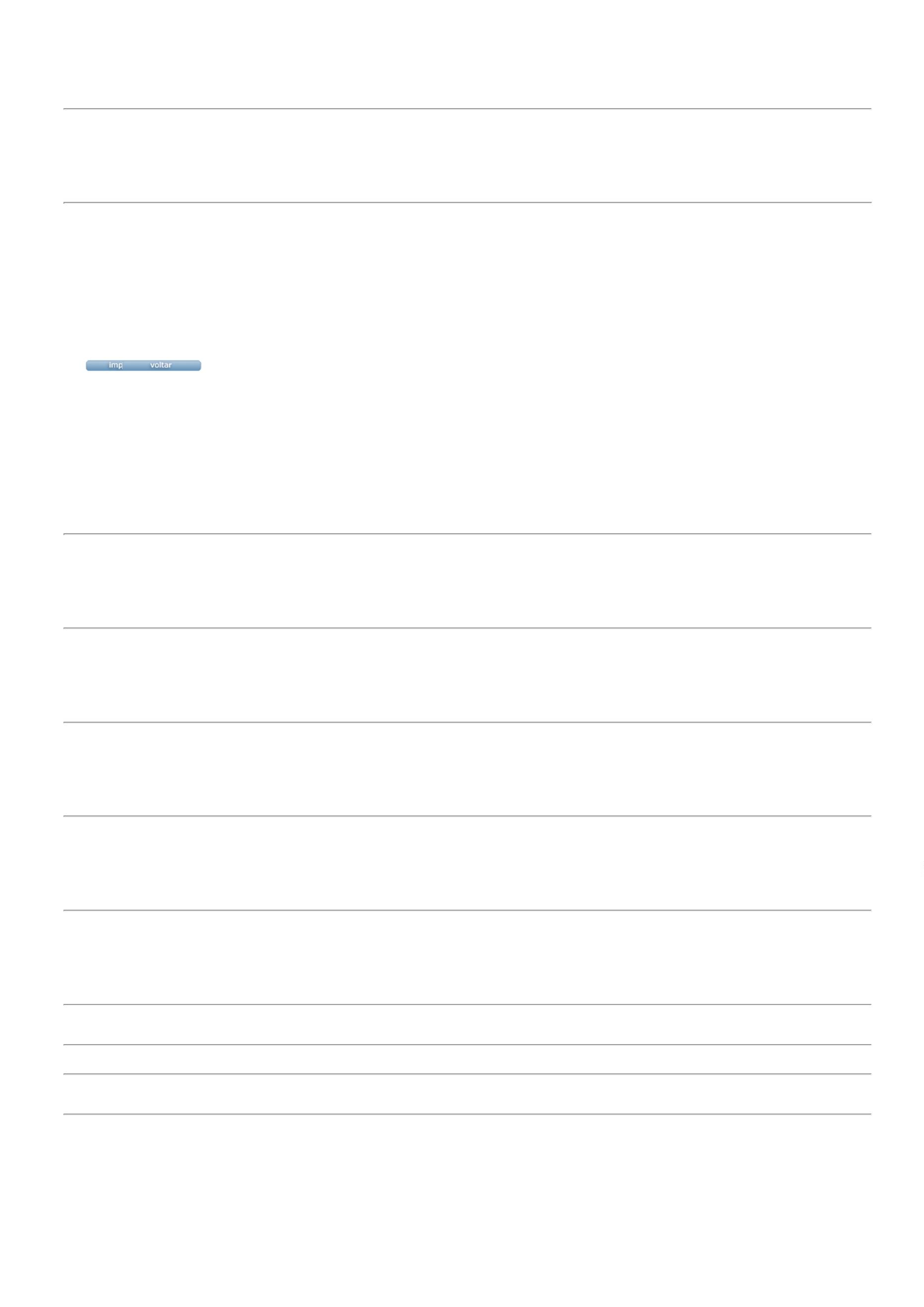 